SEJOUR SPORT NATURE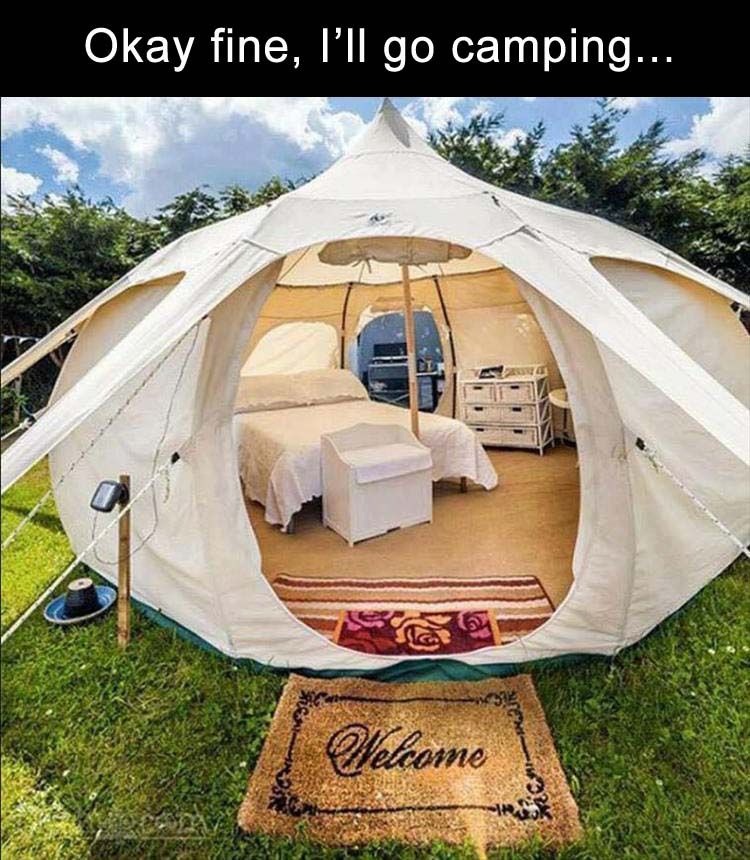 Nature ok mais confort quand même !Séjour à Saillans (Drôme) : du 15 au 19 avril 2019Pour ce séjour, vous dormirez en caravane vintage, cottage, bungalow… à Saillans au camping *** des Chapelains. 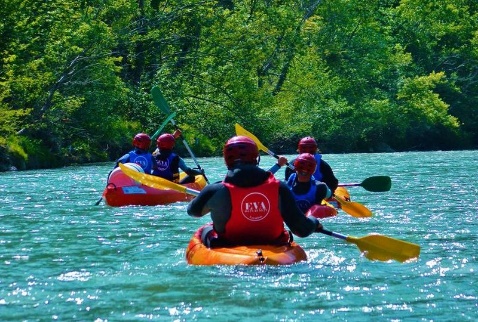 Les activités : Spéléo, canyoning, descente de donjon en rappel, parapente, visites, balades, VTT ? Tout est possible, laissez-vous guider au fil de nos surprises ! Une visite prévue !!!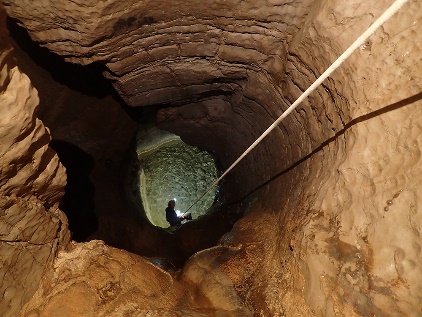 Les copains restés sur le Balcon de Belledonne viendront pour les deux derniers jours faire une rando Canoë et un bivouac avec vous !Pour s’inscrire : rendez-vous sur la page de réservation des activités d’avril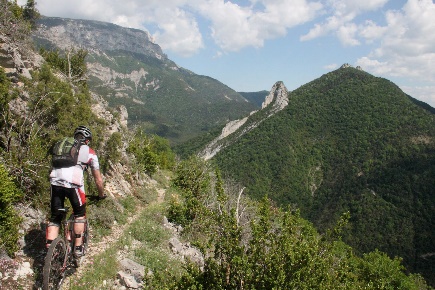 OBIGATOIRE : Joindre un certificat d’aisance aquatique !!!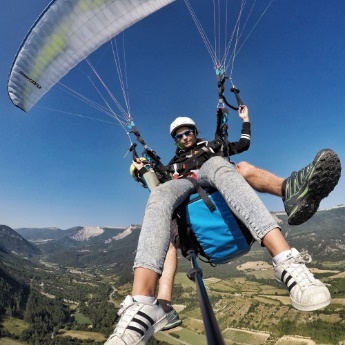 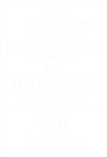 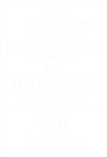 